KENDRIYA VIDYALAYA NO.1, KOTACLASS XII RESULT 2022-23CLASS XII OVERALL TOPPERSSTREAM WISE TOPPERCLASS X RESULT 2022-23CLASS X TOPPERSROLL NoNAME OF STUDENTTOTALPASS %STREAMPOSITION11693140NIKITA KHANDAL48196.2HUM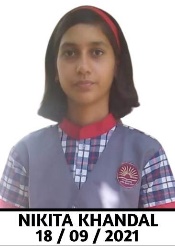 I11693203ABHINAV GUPTA46593SCEINCE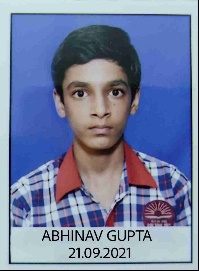 II11693285SIDDHI SHARMA46492.8COMM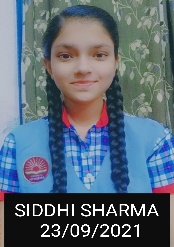 III11693200REKHA46292.4SCEINCE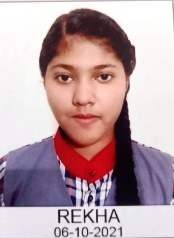 IV11693163ANKUR CHAUDHARY45791.4SCEINCE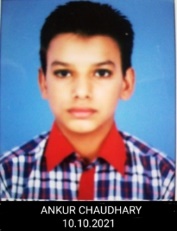 VROLLNoNAME OF STUDENTTOTALPASS %STREAMPOSITION11693140NIKITA KHANDAL48196.2HUMI11693117HARSHITA SEN45490.8HUM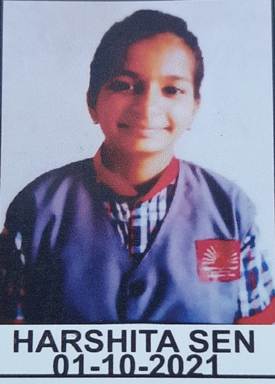 II11693116GUNJAN JADAWAT45090HUM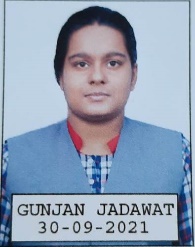 IIIROLLNoNAME OF STUDENTTOTALPASS %STREAMPOSITION11693203ABHINAV GUPTA46593SCEINCEI11693200REKHA46292.4SCEINCEII11693163ANKUR CHAUDHARY45791.4SCEINCEIIIROLLNoNAME OF STUDENTTOTALPASS %STREAMPOSITION11693285SIDDHI SHARMA46492.8COMMI11693257DEEPANSHI PARETA44288.4COMM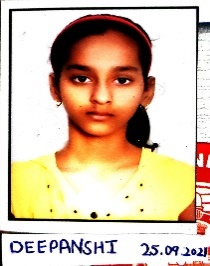 II11693268KUMARI SONI43887.6COMM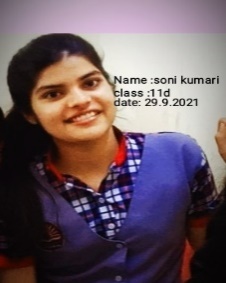 IIIROLLNAME OF STUDENTTOTALPASS%POSITION11204705AAYOOSH KUMAR48396.6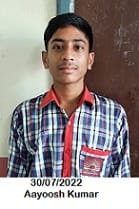 I11204601SANIDHYA GUPTA48096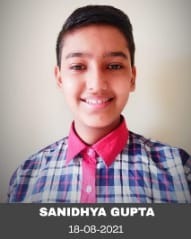 II11204672GURU PRASAD BHANDARI47995.8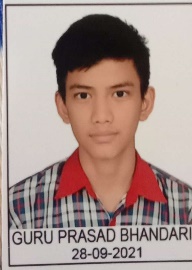 III11204699MITANSH VERMA47795.4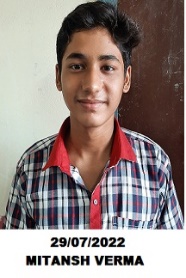 IV11204529ARUSHI KUMARI47595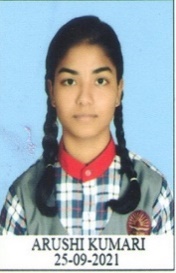 V